Deformation: Foam Compression WorksheetPre-Activity Define stress and strain.Stress is:	Strain is: 	HypothesisWhat type of object, hard or soft, requires the most compression? Why?List Materials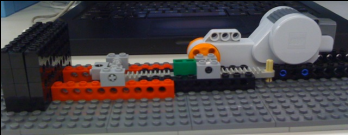 Write the ProcedureData CollectionEquation 1: 		Strain = (L change)/ LGraphingCreate a graph of the number of rotations (x-axis) vs. the strain (y-axis) for the objects listed in the above tableResults & ConclusionsWhich object had the greatest strain/deformation?Which object had the most rotations?Object(hard or soft)Number of motor rotation for compression(power)L (cm)Lchange (cm)StrainDoes the object go back to its original shape?Play-Dohbreadmarshmallowfoam